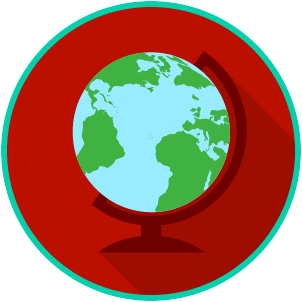 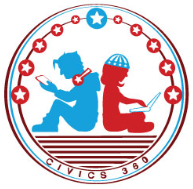 Practice: Identify the System of Government for each scenario. QuestionList Specific Evidence from the VideoComplete Sentence1. What are the three powers all forms of government have?  2. What do government systems focus on?3. In a federal system of government, how is power shared?4. What do citizens do in many federal systems?5. What are two examples of a federal system of government?6. In a confederal system of government, where is the power held?7. What are two examples of a confederal system?8. What is a weakness of a confederal system?9. Who usually holds most of the power in a unitary system of government?10. What are two examples of a unitary system of government?11. What is a weakness of a unitary system of government?12. What advantage does a federal system of government have over other systems?ScenarioWhich system of government is being described? Scenario 1: There is no central power of government, instead government power is held with at the lower government unit level, such as a state.Scenario 2: The power of government is shared between the central (national) government and the states.  Scenario 3: Government power is held with the central (national) government.